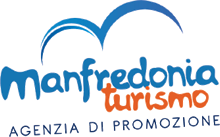 61° CARNEVALE DI MANFREDONIA	DOMANDA ISCRIZIONE GRUPPI 2014Il sottoscritto _______________________________________ nato a ________________________il _______________ residente a _______________________ via ____________________ n._____ tel._______________________ , in proprio ed in qualità di legale rappresentante/responsabile dell'Associazione__________________________________________________________________ C.F. : ___________________ con sede in _________________ alla Via ______________________ indirizzo e-mail: __________________________________________________________________con la presente domanda formalizza regolare iscrizione al Carnevale di Manfredonia portando in allegato la documentazione richiesta, ovvero: book fotografico delle realizzazioni degli ultimi 5 anni (o in base agli anni di partecipazione al concorso);una relazione illustrativa della realizzazione proposta, dattiloscritta in complessive 12 righe e da un bozzetto a colori raffigurante la stessa;CD, DVD o pendrive riportante in formato digitale il materiale presentato (si ricorda che il supporto digitale resterà di proprietà dell’Agenzia del Turismo).Manfredonia, lì___________________ FirmaAutorizzo il trattamento dei dati personali contenuti nel presente modulo in base art. 13 del D. Lgs. 196/2003.Manfredonia Turismo
Agenzia di Promozione 
Piazza della Libertà, 1 - 71043 
Manfredonia - Gargano - Puglia
tel/fax +39 0884 581998